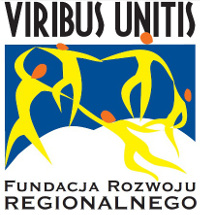 Téma: půjčky u nebankovních institucí – rychlé půjčkyI.	Odůvodněné volby tématuRychlé půjčky jsou mezi spotřebiteli velmi oblíbené. Firmy, které je nabízejí, často používají agresivní metody reklamy. Úrokové sazby půjček jsou často vyšší než úrokové sazby nabízené bankami, v důsledku čehož spotřebitelé mohou mít problém s jejich splácením. Půjčky poskytované s vysokými úrokovými sazbami ochuzují dlužníka a podporují dluhovou spirálu.  Podnikavý člověk by měl umět hledat levné úvěry a půjčovat si peníze rozumně, pouze na důležité účely. II.	Obecné cíle vzdělávání:předat znalosti na téma specifik rychlých půjček,vysvětlit, z čeho se skládají náklady na půjčku, poukázat na rizika půjčování peněz u nebankovních institucí, vytvořit schopnost srovnávat nabídky úvěrů a volby nejvýhodnější.III.	Tematický rozsah hodinySpecifika rychlých půjček,Náklady na půjčky a úvěry,Rizika a nebezpečí spojená s půjčováním peněz u nebankovních institucí,Výběr nejvýhodnější nabídky půjčky – praktické cvičení.IV.	Metody vedení hodinyMini přednáška (na základě prezentace)Učební pomůcky – interaktivní video Vlastní práce na základě zdrojů z internetuDiskuse pod vedením Zdroje:https://www.zadluzenia.com/chwilowki-zagrozenia/https://www.dziennikprawny.pl/pl/a/pozyczka-chwilowka-na-jakie-zapisy-w-umowie-uwazachttps://www.finansowysupermarket.pl/artykul-co-sklada-sie-na-calkowity-koszt-pozyczki-2434836https://mfiles.pl/pl/index.php/Po%C5%BCyczkaÚkol: Určete hypotetickou částku, kterou byste si chtěli půjčit, a účel, na který byste ji chtěli použít. Proveďte analýzu nabídky nebankovních institucí na internetu, prozkoumejte jejich celkové náklady na půjčku a skutečnou úrokovou sazbu pro částku, kterou jste určili v bodě 1. Vyberte nejvýhodnější nabídku. Proveďte analýzu nabídek bank v rozsahu hotovostních půjček, prozkoumejte jejich celkové náklady na půjčku a skutečnou úrokovou sazbu pro částku, kterou jste určili v bodě 1.Porovnejte nejvýhodnější nabídku nebankovních institucí s nejvýhodnější nabídkou bank. Své závěry prezentujte třídě. 